ORGANIZA Y PROMUEVE:EXCMO. AYUNTAMIENTO DE VALLJUNQUERA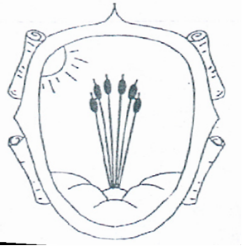 COLABORA:GRUP POÈTICO MUSICAL DE VALLJUNQUERA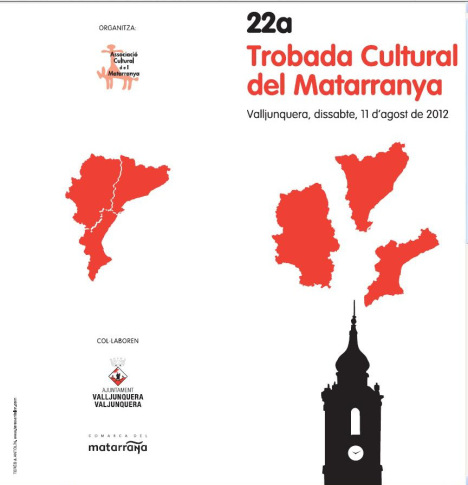           CANTO A LA LIBERTAD(Fragmento)                       José Antonio LabordetaHabrá un día
en que todos
al levantar la vista,
veremos una tierra
que ponga libertad.

Sonarán las campanas
desde los campanarios,
y los campos desiertos
volverán a granar
unas espigas altas
dispuestas para el pan.
Para un pan que en los siglos
nunca fue repartido
entre todos aquellos
que hicieron lo posible
por empujar la historia
hacia la libertad. 
Habrá un día
en que todos
al levantar la vista,
veremos una tierra
que ponga libertad.

También será posible
que esa hermosa mañana
ni tú, ni yo, ni el otro
la lleguemos a ver;
pero habrá que forzarla
para que pueda ser.

Que sea como un viento
que arranque los matojos
surgiendo la verdad,
y limpie los caminos
de siglos de destrozos
contra la libertad.Habrá un día en que todos…XXIV SEMANA CULTURAL  DE   VALLJUNQUERA  3  AGOST DE 2016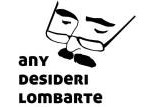 ATAÜLLAR EL MON DES DELMATARRANYARECITAL MÚSICO POÈTIC SOBRE L’OBRA DE DESIDERI LOMBARTE, ESCRIPTOR DE PENA-ROJA DE TASTAVINSATAÜLLAR EL MON DES DEL MATARRANYAMúsics:Olga Micolau, guitarraMaria Micolau, pianoRecitadors:Ismael GeriqueIsabel PèrezAna CuellaOlga MicolauJosep BoltainaDESIDERI LOMBARTE I ARRUFATva néixer a Pena-roja de Tastavins (Mas del Molinar) a l’Alt Matarranya el 7 de febrer de l’any 1937. Als 19 anys deixà la vila i marxà a Barcelona. A finals del 70 va haver de deixar el treball per motius de salut . Des  del 1980 disposà de temps per pensar i dedicar-se a allò que més  li agradava , que no era altra cosa que escriure. Tot i que va viure força temps a Barcelona, on mai es va sentir estrany, pràcticament tota la seua obra la situa a la seua vila i al Matarranya, i en la seua llengua: el català pena-rogí. El 3 d’octubre de 1989 moria a Barcelona, deixant una obra meravellosa.A part dels seus llibres de poesía, dels que avui en disfrutarem una selección, va escriure teatre, unes “Memòries d’una desmemoriada mula vella”, “Les aventures del sastre Roc d’Arça”, uns estudis sobre toponímia (noms dels llocs) de Pena- roja, epistolari i moltes coses més.La seua obra ha estat editada per l’Associació Cultural del Matarranya : www.ascuma.org de Calaceit, però és molt difícil de trobar. Molta gent demana l’edició de les seus obres completes…“¿A on tens la gent, Matarranya,En tantes cases tancadesI terres abandonades?-Escampats per mitja Espanya-“  La terra, els matarranyencs i la llengua.Som gent del MatarranyaLa meua patria menudaNatres2-   La terra i la naturaSóc crespinellI jo, quí soc?Timó de flor menudaMils d’amorets L’amor s’hi posa-Cartes a la molineraDesperta’t, arriscatLa bona llaor i l’aiguaGoig i florsQue tronare voldriaFarem un camí blancSet cançons per a tu i per a mi.El PobleUna pedregada en secDespertarem a l’albaLo meu pobleA la vilaLes endurides mansRetorn a a la terraI el sarró porto pléMe n’aniréVull un trosset de terraDespedidaDe branques primesSorolla’t i poca sonInquiets, rebels